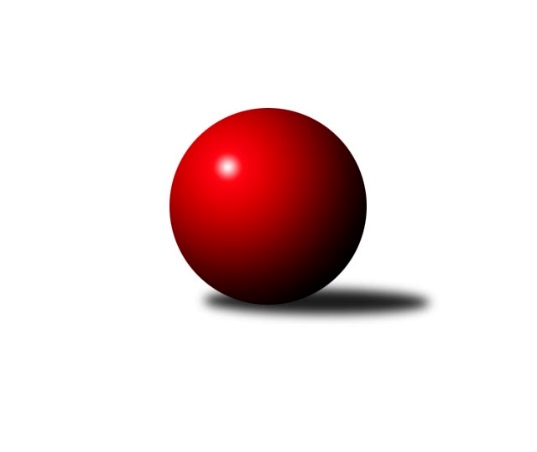 Č.9Ročník 2017/2018	18.11.2017Nejlepšího výkonu v tomto kole: 3375 dosáhli družstva: KK Slovan Rosice, TJ Spartak Přerov1. KLZ 2017/2018Výsledky 9. kolaSouhrnný přehled výsledků:SKK Rokycany	- KC Zlín	5:3	3239:3212	11.5:12.5	18.11.SK Žižkov Praha	- SKK Jičín	4:4	3092:3103	13.0:11.0	18.11.KK Blansko 	- SKK  Náchod	6:2	3303:3275	11.0:13.0	18.11.KK Slovan Rosice	- TJ Valašské Meziříčí	7:1	3375:3197	17.5:6.5	18.11.TJ Spartak Přerov	- KK Slavia Praha	6:2	3375:3289	17.0:7.0	18.11.KK Konstruktiva Praha 	- TJ Sokol Duchcov	3:5	3164:3273	9.0:15.0	18.11.Tabulka družstev:	1.	KK Slovan Rosice	9	8	1	0	52.0 : 20.0 	130.5 : 85.5 	 3423	17	2.	KK Slavia Praha	9	6	2	1	48.0 : 24.0 	106.0 : 110.0 	 3292	14	3.	TJ Spartak Přerov	9	5	1	3	42.0 : 30.0 	119.0 : 97.0 	 3258	11	4.	TJ Sokol Duchcov	9	5	1	3	41.0 : 31.0 	118.0 : 98.0 	 3251	11	5.	KK Blansko	9	5	0	4	41.0 : 31.0 	123.0 : 93.0 	 3259	10	6.	SKK Rokycany	9	5	0	4	35.0 : 37.0 	100.5 : 115.5 	 3237	10	7.	SKK  Náchod	9	4	1	4	39.5 : 32.5 	123.0 : 93.0 	 3286	9	8.	KC Zlín	9	3	1	5	36.0 : 36.0 	110.5 : 105.5 	 3256	7	9.	SKK Jičín	9	3	1	5	29.5 : 42.5 	99.5 : 116.5 	 3236	7	10.	TJ Valašské Meziříčí	9	3	0	6	27.0 : 45.0 	95.5 : 120.5 	 3143	6	11.	KK Konstruktiva Praha	9	2	0	7	25.0 : 47.0 	93.5 : 122.5 	 3237	4	12.	SK Žižkov Praha	9	0	2	7	16.0 : 56.0 	77.0 : 139.0 	 3119	2Podrobné výsledky kola:	 SKK Rokycany	3239	5:3	3212	KC Zlín	Marta Kořanová *1	156 	 91 	 137 	153	537 	 3:1 	 548 	 137	130 	 129	152	Martina Zimáková	Denisa Pytlíková	128 	 136 	 133 	133	530 	 1:3 	 527 	 119	138 	 136	134	Dita Trochtová	Michaela Provazníková	130 	 129 	 127 	128	514 	 0.5:3.5 	 539 	 134	139 	 127	139	Martina Ančincová	Daniela Pochylová	141 	 137 	 110 	137	525 	 1:3 	 555 	 136	138 	 135	146	Bohdana Jankových	Terezie Krákorová	139 	 145 	 141 	152	577 	 3:1 	 509 	 142	125 	 121	121	Hana Stehlíková	Lenka Findejsová	133 	 151 	 143 	129	556 	 3:1 	 534 	 139	127 	 140	128	Kristýna Zimákovározhodčí: střídání: *1 od 54. hodu Veronika HorkováNejlepší výkon utkání: 577 - Terezie Krákorová	 SK Žižkov Praha	3092	4:4	3103	SKK Jičín	Blanka Mizerová	146 	 136 	 133 	135	550 	 2.5:1.5 	 538 	 143	136 	 111	148	Marie Říhová	Kateřina Katzová	137 	 126 	 122 	133	518 	 2:2 	 512 	 120	138 	 124	130	Nikola Portyšová	Hedvika Mizerová *1	111 	 127 	 107 	110	455 	 0:4 	 561 	 138	155 	 140	128	Lenka Vávrová	Anna Sailerová	140 	 136 	 144 	121	541 	 3.5:0.5 	 494 	 118	133 	 122	121	Alena Šedivá	Blanka Mašková	134 	 101 	 112 	138	485 	 2:2 	 500 	 121	125 	 129	125	Petra Abelová *2	Lucie Řehánková	144 	 113 	 141 	145	543 	 3:1 	 498 	 121	121 	 115	141	Dana Viková *3rozhodčí: střídání: *1 od 61. hodu Irini Sedláčková, *2 od 39. hodu Marie Kolářová, *3 od 66. hodu Monika HercíkováNejlepší výkon utkání: 561 - Lenka Vávrová	 KK Blansko 	3303	6:2	3275	SKK  Náchod	Zdeňka Ševčíková	131 	 129 	 144 	144	548 	 1:3 	 555 	 136	146 	 149	124	Šárka Majerová	Markéta Ptáčková	155 	 122 	 135 	158	570 	 2:2 	 542 	 120	135 	 148	139	Martina Hrdinová	Lucie Nevřivová	141 	 136 	 132 	143	552 	 3:1 	 542 	 138	130 	 128	146	Dana Adamů	Michaela Zajacová	135 	 126 	 137 	136	534 	 2:2 	 532 	 122	138 	 148	124	Kateřina Kolářová	Zuzana Musilová	135 	 152 	 112 	146	545 	 2:2 	 533 	 147	124 	 120	142	Nina Brožková	Tereza Buďová	137 	 123 	 152 	142	554 	 1:3 	 571 	 148	139 	 140	144	Aneta Cvejnovározhodčí: Nejlepší výkon utkání: 571 - Aneta Cvejnová	 KK Slovan Rosice	3375	7:1	3197	TJ Valašské Meziříčí	Lucie Vaverková	151 	 144 	 157 	150	602 	 3:1 	 578 	 137	145 	 147	149	Markéta Jandíková	Iva Rosendorfová	141 	 154 	 141 	146	582 	 4:0 	 555 	 138	142 	 136	139	Ivana Marančáková	Natálie Topičová	143 	 162 	 122 	135	562 	 3:1 	 557 	 120	150 	 158	129	Kristýna Štreichová	Anna Štraufová	136 	 131 	 122 	130	519 	 3:1 	 485 	 113	133 	 114	125	Marie Olejníková	Naděžda Dobešová	159 	 163 	 137 	143	602 	 3:1 	 493 	 125	121 	 138	109	Jana Navláčilová	Andrea Axmanová	130 	 104 	 130 	144	508 	 1.5:2.5 	 529 	 130	135 	 141	123	Pavla Čípovározhodčí: Nejlepšího výkonu v tomto utkání: 602 kuželek dosáhli: Lucie Vaverková, Naděžda Dobešová	 TJ Spartak Přerov	3375	6:2	3289	KK Slavia Praha	Michaela Beňová	146 	 176 	 138 	108	568 	 3:1 	 545 	 131	135 	 132	147	Vladimíra Šťastná	Martina Janyšková	150 	 157 	 132 	148	587 	 2:2 	 609 	 154	147 	 170	138	Olga Hejhalová	Aneta Kubešová	130 	 132 	 130 	146	538 	 4:0 	 512 	 127	131 	 123	131	Šárka Marková	Zuzana Machalová	131 	 146 	 128 	152	557 	 3:1 	 526 	 129	121 	 123	153	Ivana Kaanová	Barbora Janyšková	152 	 156 	 166 	137	611 	 3:1 	 574 	 148	146 	 133	147	Helena Gruszková	Monika Pavelková	127 	 135 	 112 	140	514 	 2:2 	 523 	 149	121 	 116	137	Vlasta Kohoutovározhodčí: Nejlepší výkon utkání: 611 - Barbora Janyšková	 KK Konstruktiva Praha 	3164	3:5	3273	TJ Sokol Duchcov	Marie Chlumská	156 	 131 	 116 	152	555 	 1:3 	 612 	 170	137 	 156	149	Adéla Kolaříková	Eva Kopřivová	142 	 133 	 131 	137	543 	 2:2 	 517 	 144	113 	 137	123	Barbora Ambrová	Tereza Chlumská	138 	 136 	 130 	111	515 	 2:2 	 511 	 128	140 	 115	128	Růžena Svobodová	Hana Kovářová	132 	 133 	 143 	124	532 	 1:3 	 547 	 133	140 	 128	146	Nikol Plačková	Jana Čiháková	135 	 124 	 118 	121	498 	 0:4 	 563 	 150	143 	 127	143	Simona Koutníková	Martina Starecki	119 	 121 	 138 	143	521 	 3:1 	 523 	 115	115 	 153	140	Kateřina Ambrovározhodčí: Nejlepší výkon utkání: 612 - Adéla KolaříkováPořadí jednotlivců:	jméno hráče	družstvo	celkem	plné	dorážka	chyby	poměr kuž.	Maximum	1.	Natálie Topičová 	KK Slovan Rosice	596.40	384.4	212.0	1.1	5/5	(651)	2.	Lucie Vaverková 	KK Slovan Rosice	588.92	381.4	207.5	0.8	5/5	(615)	3.	Naděžda Dobešová 	KK Slovan Rosice	585.04	380.4	204.7	1.3	5/5	(609)	4.	Olga Hejhalová 	KK Slavia Praha	580.46	381.3	199.1	2.0	6/6	(617)	5.	Martina Hrdinová 	SKK  Náchod	572.75	372.6	200.2	2.4	5/5	(605)	6.	Kateřina Fajdeková 	TJ Spartak Přerov	571.05	381.8	189.3	2.8	5/5	(595)	7.	Nikola Tatoušková 	KK Slovan Rosice	570.92	372.5	198.4	1.2	4/5	(604)	8.	Lenka Vávrová 	SKK Jičín	569.90	379.8	190.1	2.0	5/5	(604)	9.	Zuzana Musilová 	KK Blansko 	568.55	375.8	192.8	2.4	5/5	(598)	10.	Adéla Kolaříková 	TJ Sokol Duchcov	565.75	369.8	196.0	2.9	5/6	(612)	11.	Simona Koutníková 	TJ Sokol Duchcov	562.56	367.1	195.5	2.7	6/6	(593)	12.	Nikol Plačková 	TJ Sokol Duchcov	562.17	372.4	189.8	4.2	6/6	(619)	13.	Alena Kantnerová 	KK Slovan Rosice	561.67	369.8	191.9	2.5	4/5	(584)	14.	Terezie Krákorová 	SKK Rokycany	559.88	379.5	180.4	4.5	5/5	(637)	15.	Helena Gruszková 	KK Slavia Praha	559.33	370.2	189.2	3.8	6/6	(574)	16.	Martina Starecki 	KK Konstruktiva Praha 	558.88	378.1	180.8	5.0	5/5	(586)	17.	Vladimíra Šťastná 	KK Slavia Praha	557.79	368.3	189.5	2.0	6/6	(600)	18.	Zuzana Machalová 	TJ Spartak Přerov	554.50	374.1	180.5	3.4	4/5	(570)	19.	Daniela Pochylová 	SKK Rokycany	553.90	370.8	183.1	4.7	4/5	(576)	20.	Bohdana Jankových 	KC Zlín	552.00	362.6	189.4	3.8	6/6	(567)	21.	Šárka Majerová 	SKK  Náchod	551.30	361.5	189.8	2.9	5/5	(585)	22.	Markéta Jandíková 	TJ Valašské Meziříčí	550.60	362.2	188.4	2.5	5/6	(591)	23.	Kristýna Zimáková 	KC Zlín	550.33	373.8	176.5	6.0	6/6	(581)	24.	Martina Zimáková 	KC Zlín	549.85	374.7	175.2	4.1	5/6	(572)	25.	Nina Brožková 	SKK  Náchod	549.75	372.8	176.9	6.4	4/5	(588)	26.	Aneta Cvejnová 	SKK  Náchod	549.25	366.5	182.8	2.4	5/5	(579)	27.	Denisa Pytlíková 	SKK Rokycany	549.00	367.9	181.1	4.1	5/5	(597)	28.	Marie Říhová 	SKK Jičín	548.50	371.2	177.3	6.3	5/5	(583)	29.	Monika Pavelková 	TJ Spartak Přerov	547.00	365.7	181.3	2.9	4/5	(572)	30.	Martina Ančincová 	KC Zlín	546.46	367.3	179.1	4.5	6/6	(571)	31.	Veronika Horková 	SKK Rokycany	545.90	368.7	177.3	3.7	5/5	(581)	32.	Barbora Janyšková 	TJ Spartak Přerov	545.80	361.7	184.1	4.8	5/5	(611)	33.	Vlasta Kohoutová 	KK Slavia Praha	544.33	365.9	178.4	4.0	6/6	(565)	34.	Blanka Mizerová 	SK Žižkov Praha	543.27	363.2	180.1	2.1	3/4	(565)	35.	Lucie Nevřivová 	KK Blansko 	542.92	367.4	175.6	4.0	5/5	(560)	36.	Ivana Marančáková 	TJ Valašské Meziříčí	542.10	360.7	181.5	2.9	5/6	(579)	37.	Petra Najmanová 	KK Konstruktiva Praha 	539.81	362.6	177.2	3.4	4/5	(603)	38.	Marie Chlumská 	KK Konstruktiva Praha 	538.20	360.2	178.1	5.9	5/5	(575)	39.	Lenka Bočtická 	SK Žižkov Praha	537.33	361.4	175.9	6.3	3/4	(568)	40.	Andrea Axmanová 	KK Slovan Rosice	535.67	354.6	181.1	3.5	5/5	(569)	41.	Monika Hercíková 	SKK Jičín	535.44	353.6	181.8	4.9	4/5	(587)	42.	Marie Kolářová 	SKK Jičín	534.47	359.4	175.1	7.5	5/5	(555)	43.	Dita Trochtová 	KC Zlín	534.10	365.7	168.4	7.1	5/6	(544)	44.	Markéta Ptáčková 	KK Blansko 	533.94	365.8	168.1	5.3	4/5	(570)	45.	Kateřina Kolářová 	SKK  Náchod	533.75	360.0	173.8	6.6	4/5	(564)	46.	Dana Viková 	SKK Jičín	532.73	367.7	165.0	6.3	5/5	(559)	47.	Hana Stehlíková 	KC Zlín	532.50	358.5	174.0	3.7	5/6	(554)	48.	Zdeňka Ševčíková 	KK Blansko 	532.40	361.2	171.2	4.8	5/5	(568)	49.	Renáta Šimůnková 	SKK  Náchod	532.38	352.5	179.9	3.3	4/5	(582)	50.	Lenka Findejsová 	SKK Rokycany	532.32	359.9	172.4	5.5	5/5	(583)	51.	Martina Janyšková 	TJ Spartak Přerov	531.55	370.3	161.3	6.0	5/5	(587)	52.	Eva Kopřivová 	KK Konstruktiva Praha 	531.45	358.6	172.9	5.6	5/5	(573)	53.	Ivana Březinová 	TJ Sokol Duchcov	531.33	357.5	173.9	4.4	5/6	(566)	54.	Michaela Zajacová 	KK Blansko 	528.32	354.2	174.2	4.6	5/5	(559)	55.	Anna Sailerová 	SK Žižkov Praha	527.33	362.8	164.5	6.3	3/4	(549)	56.	Lucie Řehánková 	SK Žižkov Praha	526.58	358.2	168.4	5.8	4/4	(571)	57.	Dana Uhříková 	TJ Valašské Meziříčí	526.10	356.8	169.3	5.7	5/6	(569)	58.	Šárka Marková 	KK Slavia Praha	525.30	363.3	162.1	7.2	5/6	(576)	59.	Pavla Čípová 	TJ Valašské Meziříčí	523.95	353.7	170.3	7.6	5/6	(586)	60.	Ivana Kaanová 	KK Slavia Praha	522.83	361.4	161.4	5.4	6/6	(548)	61.	Kristýna Štreichová 	TJ Valašské Meziříčí	521.75	355.0	166.8	5.0	5/6	(631)	62.	Tereza Chlumská 	KK Konstruktiva Praha 	518.90	357.4	161.5	8.8	5/5	(550)	63.	Blanka Mašková 	SK Žižkov Praha	516.71	358.0	158.7	8.2	4/4	(572)	64.	Zuzana Petříčková 	KC Zlín	515.00	353.8	161.3	6.8	4/6	(535)	65.	Barbora Ambrová 	TJ Sokol Duchcov	511.80	358.3	153.5	9.1	5/6	(520)	66.	Jana Navláčilová 	TJ Valašské Meziříčí	507.83	344.3	163.5	8.0	6/6	(564)	67.	Kateřina Katzová 	SK Žižkov Praha	507.47	351.1	156.3	9.8	3/4	(556)	68.	Irini Sedláčková 	SK Žižkov Praha	481.33	343.0	138.3	14.7	3/4	(520)		Tereza Buďová 	KK Blansko 	564.33	375.7	188.7	1.6	3/5	(605)		Lenka Nová 	KK Konstruktiva Praha 	559.00	352.5	206.5	4.0	2/5	(585)		Iva Rosendorfová 	KK Slovan Rosice	559.00	368.3	190.8	3.8	2/5	(582)		Petra Abelová 	SKK Jičín	554.50	357.5	197.0	4.5	2/5	(563)		Soňa Daňková 	KK Blansko 	551.00	379.0	172.0	7.0	1/5	(551)		Kamila Katzerová 	TJ Spartak Přerov	550.50	370.1	180.4	3.3	3/5	(631)		Edita Koblížková 	KK Konstruktiva Praha 	548.00	367.5	180.5	7.5	2/5	(549)		Jana Čiháková 	KK Konstruktiva Praha 	547.50	364.8	182.8	3.9	2/5	(561)		Dana Adamů 	SKK  Náchod	547.33	364.0	183.3	5.4	3/5	(573)		Lenka Kalová  st.	KK Blansko 	547.17	377.7	169.5	5.0	2/5	(563)		Růžena Svobodová 	TJ Sokol Duchcov	540.67	373.3	167.3	9.7	3/6	(560)		Lenka Chalupová 	TJ Sokol Duchcov	537.33	368.0	169.3	7.2	3/6	(566)		Magda Winterová 	KK Slovan Rosice	533.00	354.0	179.0	3.0	2/5	(538)		Alena Šedivá 	SKK Jičín	532.83	362.8	170.1	6.4	3/5	(572)		Šárka Palková 	KK Blansko 	531.50	350.0	181.5	5.0	2/5	(565)		Ilona Bezdíčková 	SKK  Náchod	530.00	372.0	158.0	6.0	1/5	(530)		Hedvika Mizerová 	SK Žižkov Praha	529.50	359.2	170.3	9.2	2/4	(538)		Michaela Kučerová 	KK Slavia Praha	526.67	351.2	175.5	4.8	2/6	(541)		Hana Kovářová 	KK Konstruktiva Praha 	525.17	357.3	167.8	9.7	2/5	(537)		Aneta Kubešová 	TJ Spartak Přerov	524.33	351.8	172.5	5.0	3/5	(547)		Andrea Poláková 	TJ Valašské Meziříčí	524.00	359.0	165.0	7.5	2/6	(533)		Kateřina Ambrová 	TJ Sokol Duchcov	523.00	353.9	169.1	8.2	3/6	(528)		Michaela Beňová 	TJ Spartak Přerov	519.50	361.5	158.0	9.5	2/5	(568)		Anna Štraufová 	KK Slovan Rosice	519.00	362.0	157.0	8.0	1/5	(519)		Helena Šamalová 	SKK Jičín	518.89	355.1	163.8	6.7	3/5	(544)		Nikola Portyšová 	SKK Jičín	512.00	342.0	170.0	3.0	1/5	(512)		Michaela Provazníková 	SKK Rokycany	507.10	354.4	152.7	8.5	2/5	(562)		Kristýna Bulfánová 	TJ Valašské Meziříčí	499.00	353.0	146.0	8.0	1/6	(499)		Marta Kořanová 	SKK Rokycany	493.50	346.5	147.0	9.0	2/5	(498)		Marie Olejníková 	TJ Valašské Meziříčí	485.00	345.0	140.0	12.0	1/6	(485)		Kateřina Kotoučová 	KK Konstruktiva Praha 	459.00	336.0	123.0	12.0	1/5	(459)Sportovně technické informace:Starty náhradníků:registrační číslo	jméno a příjmení 	datum startu 	družstvo	číslo startu20030	Nikola Portyšová	18.11.2017	SKK Jičín	1x1048	Anna Sailerová	18.11.2017	SK Žižkov Praha	14x104	Marie Kolářová	18.11.2017	SKK Jičín	8x24570	Marie Olejníková	18.11.2017	TJ Valašské Meziříčí	1x12988	Martina Starecki	18.11.2017	KK Konstruktiva Praha 	9x12739	Kateřina Kolářová	18.11.2017	SKK  Náchod	5x23311	Anna Štraufová	18.11.2017	KK Slovan Rosice	1x8966	Jaroslav Sanák	18.11.2017	KK Slavia Praha	8x
Hráči dopsaní na soupisku:registrační číslo	jméno a příjmení 	datum startu 	družstvo	Program dalšího kola:10. kolo25.11.2017	so	9:30	SKK Rokycany - SKK  Náchod	25.11.2017	so	10:00	SK Žižkov Praha - KK Konstruktiva Praha 	25.11.2017	so	10:00	KK Blansko  - SKK Jičín	25.11.2017	so	11:30	KC Zlín - KK Slavia Praha	25.11.2017	so	12:30	KK Slovan Rosice - TJ Sokol Duchcov	25.11.2017	so	13:30	TJ Spartak Přerov - TJ Valašské Meziříčí	Nejlepší šestka kola - absolutněNejlepší šestka kola - absolutněNejlepší šestka kola - absolutněNejlepší šestka kola - absolutněNejlepší šestka kola - dle průměru kuželenNejlepší šestka kola - dle průměru kuželenNejlepší šestka kola - dle průměru kuželenNejlepší šestka kola - dle průměru kuželenNejlepší šestka kola - dle průměru kuželenPočetJménoNázev týmuVýkonPočetJménoNázev týmuPrůměr (%)Výkon2xAdéla KolaříkováDuchcov 6121xAdéla KolaříkováDuchcov 115.786122xBarbora JanyškováPřerov6111xBarbora JanyškováPřerov110.976113xOlga HejhalováSlavia6094xOlga HejhalováSlavia110.616094xNaděžda DobešováRosice6029xLucie VaverkováRosice109.376027xLucie VaverkováRosice6025xNaděžda DobešováRosice109.376021xMartina JanyškováPřerov5871xMartina JanyškováPřerov106.61587